СПИСОК ОБЪЕКТОВ, на которых выполнены кровли по ВИР-технологии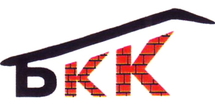 Общество с ограниченной ответственностью«Балтийская кровельная компания»Общество с ограниченной ответственностью«Балтийская кровельная компания»bkk39.rubkk39.ruОГРН 1073906031880  ИНН  3906182387  КПП 784201001  191036, г. Санкт-Петербург, ул. 9-я Советская, д. 3, строение 1, помещение № 284. Тел.: +7 911 450 22 57; e-mail: a-zolotov@list.ruОГРН 1073906031880  ИНН  3906182387  КПП 784201001  191036, г. Санкт-Петербург, ул. 9-я Советская, д. 3, строение 1, помещение № 284. Тел.: +7 911 450 22 57; e-mail: a-zolotov@list.ru№ п.п.Наименованиеобъекта ЗаказчикВремя проведения работ1Капитальный ремонт кровли многоквартирного жилого дома № 65-69 по ул. Еловая Аллея в г. КалининградООО «УК «Самбия»Сентябрь-октябрь 2012 г.2Капитальный ремонт кровли многоквартирного жилого дома № 86 А по ул. Полковника Емельянова в г. КалининградООО «УК РСУ-5»Октябрь-ноябрь 2012 г.3Капитальный ремонт кровли многоквартирного жилого дома № 1-11 по ул. Университетская в г. КалининградООО «ЖЭУ №7»Декабрь-февраль 2013 г.4Устройство инверсионной кровли на магазине «СЕМЬЯ» по ул. Артиллерийская в г. КалининградООО «РосСтрой-Калининград»Март-апрель 2013 г.5Устройство кровли на многоквартирном жилом доме с встроенными офисными помещениями по ул. Артиллерийская в г. КалининградООО «РосСтрой-Калининград»Май-июнь 2013 г.6Капитальный ремонт кровли многоквартирного жилого дома № 15-19 по пер. Беланова в г. КалининградООО «ЖКХ «Чкаловск»Август-октябрь 2013 г.7Капитальный ремонт кровли многоквартирного жилого дома № 51-57 по ул. Сергеева в г. КалининградООО «ЖЭУ №7»Август-октябрь 2013 г.8Капитальный ремонт кровли многоквартирного жилого дома № 10-14 по ул. Генерала Буткова в г. КалининградООО «Теплосервис»Октябрь-январь 2014 г.9Капитальный ремонт кровли многоквартирного жилого дома № 158-162 по ул. Машиностроительная в г. КалининградЖСК «Буревестник»Июнь-июль 2014 г.10Устройство кровли на многоквартирных жилых домах жилого микрорайона «Смольный парк» в поселке имени А. Космодемьянского Калининградской областиООО «КапиталСтрой»Апрель-август 2014 г.11Капитальный ремонт мягкой кровли многоквартирного жилого дома по ул. Минская д. 17-23, г. Калининград, ООО «ЖЭУ № 7»Июль-август 2014 г.12Капитальный ремонт мягкой кровли многоквартирного жилого дома по ул. Сергеева д. 41, г. Калининград ООО «ЖЭУ - 7»Август 2014 г.13Капитальный ремонт мягкой кровли многоквартирного жилого дома по ул. Сергеева д. 61, г. Калининград ООО «ЖЭУ № 7»Август 2014 г.14Капитальный ремонт мягкой кровли многоквартирного жилого дома по ул. Машиностроительная д. 110-116 г. Калининград ЖСК «Буревестник»Сентябрь 2014 г.15Капитальный ремонт мягкой кровли многоквартирного жилого дома по ул. Университетская д. 4-10, г. Калининград ООО «ЖЭУ - 7»Октябрь-ноябрь 2014 г.16Капитальный ремонт мягкой кровли многоквартирного жилого дома по ул. Горбунова д. 14-22, г. Калининград ООО «ЖКХ «Чкаловск»Ноябрь 2014 г. 17Капитальный ремонт мягкой кровли многоквартирного жилого дома по ул. Севастьянова д. 27-33, г. Калининград ООО «ЖЭУ № 7»Ноябрь-декабрь 2014 г.18Капитальный ремонт мягкой кровли многоквартирного жилого дома по ул. Багратиона, д. 33, г. Озёрск, Калининградской областиМУП  «Управляющая компания г. Озерска»Ноябрь-декабрь 2014 г.19Капитальный ремонт мягкой кровли многоквартирного жилого дома по ул. Артиллерийская, д. 29 г. КалининградООО «АВЕГА»Май-июнь 2015 г.20Капитальный ремонт мягкой кровли многоквартирного жилого дома по ул. Печатная, д. 23-29, г. Калининград ООО «БСК»Июль 2015 г.21Капитальный ремонт мягкой кровли многоквартирного жилого дома по ул. Пограничная, д. 28, г. Озёрск, Калининградской областиФонд Капитального Ремонта Калининградской областиАвгуст-сентябрь 2015 г.22Капитальный ремонт мягкой кровли многоквартирного жилого дома по ул. Новый Вал, д. 34, г. Калининград ООО «БСК»Октябрь 2014 г. 23Капитальный ремонт мягкой кровли магазина «Виниссимо»  по ул. Гайдара, д. 97 г. Калининград ООО «Виниссимо»Ноябрь 2015 г.24Капитальный ремонт мягкой кровли многоквартирного жилого дома по ул. Победы, д. 24, г. Багратионовск,Калининградской области Фонд Капитального Ремонта Калининградской областиНоябрь-декабрь 2015 г.25Капитальный ремонт мягкой кровли многоквартирного жилого дома по ул. Беланова, д. 103, г. Калининград ООО «ЖКХ «Чкаловск»Апрель-май 2016 г.26Капитальный ремонт мягкой кровли многоквартирного жилого дома по ул. Клары Цеткин, д. 2, г. Брянск Региональный Фонд Капитального Ремонта Многоквартирных Домов Брянской областиИюнь-июль 2016 г.27Капитальный ремонт мягкой кровли многоквартирного жилого дома по адресу: Ленинский проспект, д. 83А – 83Д, г. Калининград ООО «МУП РСУ №24»Июль-ноябрь 2016 г.28Капитальный ремонт мягкой кровли многоквартирного жилого дома по ул. Клары Цеткин, д. 25, г. Брянск Региональный Фонд Капитального Ремонта Многоквартирных Домов Брянской областиИюль-август 2016 г.29Капитальный ремонт мягкой кровли многоквартирного жилого дома по ул. Бузинова, д. 1, г. Брянск Региональный Фонд Капитального Ремонта Многоквартирных Домов Брянской областиИюль-октябрь 2016 г.30Капитальный ремонт мягкой кровли многоквартирного жилого дома по ул. Бежицкая, д. 323, г. Брянск Региональный Фонд Капитального Ремонта Многоквартирных Домов Брянской областиСентябрь-декабрь 2016 г.31Капитальный ремонт мягкой кровли многоквартирного жилого дома по проспекту Ленина, д. 59, г. Брянск Региональный Фонд Капитального Ремонта Многоквартирных Домов Брянской областиДекабрь-январь 2017 г.32Капитальный ремонт мягкой кровли многоквартирного жилого дома по ул. Молодой Гвардии, д. 92, г. Брянск Региональный Фонд Капитального Ремонта Многоквартирных Домов Брянской областиДекабрь-январь 2017 г.33Капитальный ремонт мягкой кровли многоквартирного жилого дома по ул. Коммунальная, д.2, г. Жуковка, Брянской области ООО «Центрснабкомплект»Апрель-май 2017 г.34Капитальный ремонт мягкой кровли многоквартирного жилого дома по ул. Заводской проезд, д.7 г. Жуковка, Брянской области ООО «Центрснабкомплект»Апрель-май 2017 г.35Капитальный ремонт мягкой кровли школы №2г. Суземка, Брянской областиООО «МодернСтрой»Май – июль 2017 г.36Капитальный ремонт мягкой кровли многоквартирного жилого дома по ул. Кольцова, д. 5,г. Брянск Региональный Фонд Капитального Ремонта Многоквартирных Домов Брянской областиМай – июнь 2017 г. 37Капитальный ремонт мягкой кровли многоквартирного жилого дома по ул. Кольцова, д. 3, г. Брянск Региональный Фонд Капитального Ремонта Многоквартирных Домов Брянской областиИюнь – июль 2017 г. 38Капитальный ремонт мягкой кровли многоквартирного жилого дома по ул. Крахмалёва, д. 6а, г. БрянскРегиональный Фонд Капитального Ремонта Многоквартирных Домов Брянской областиИюль 2017 г. 39Капитальный ремонт мягкой кровли многоквартирного жилого дома по ул. Кольцова, д. 7, г. БрянскРегиональный Фонд Капитального Ремонта Многоквартирных Домов Брянской областиИюль – август 2017 г. 40Капитальный ремонт мягкой кровли многоквартирного жилого дома по ул. Крахмалёва, д. 6, г. БрянскРегиональный Фонд Капитального Ремонта Многоквартирных Домов Брянской областиАвгуст-сентябрь 2017 г. 41Капитальный ремонт мягкой кровли многоквартирного жилого дома по ул. Крахмалёва, д. 7, г. БрянскРегиональный Фонд Капитального Ремонта Многоквартирных Домов Брянской областиСентябрь-октябрь 2017 г.42Капитальный ремонт мягкой кровли многоквартирного жилого дома по ул. 22 съезда КПСС, д. 33, г. БрянскРегиональный Фонд Капитального Ремонта Многоквартирных Домов Брянской областиСентябрь-октябрь 2017 г. 43Капитальный ремонт мягкой кровли многоквартирного жилого дома по ул. Бузинова, д. 4, г. БрянскРегиональный Фонд Капитального Ремонта Многоквартирных Домов Брянской областиСентябрь-ноябрь 2017 г. 44Капитальный ремонт мягкой кровли многоквартирного жилого дома по ул. Советская, д. 50, г. БрянскРегиональный Фонд Капитального Ремонта Многоквартирных Домов Брянской областиОктябрь-ноябрь 2017 г. 45Капитальный ремонт мягкой кровли многоквартирного жилого дома по ул. Советская, д. 50а, г. БрянскРегиональный Фонд Капитального Ремонта Многоквартирных Домов Брянской областиОктябрь-ноябрь 2017 г.46Капитальный ремонт мягкой кровли многоквартирного жилого дома по пер. Авиационный, д. 4/2, г. БрянскРегиональный Фонд Капитального Ремонта Многоквартирных Домов Брянской областиМарт-апрель 2018 г. 47Капитальный ремонт мягкой кровли многоквартирного жилого дома по пер. Авиационный, д. 3/2, г. БрянскРегиональный Фонд Капитального Ремонта Многоквартирных Домов Брянской областиМарт-апрель 2018 г. 48Капитальный ремонт мягкой кровли многоквартирного жилого дома по проспекту Станке Димитрова, д. 61/1, г. Брянск, Региональный Фонд Капитального Ремонта Многоквартирных Домов Брянской областиАпрель-май 2018 г.49Капитальный ремонт мягкой кровли многоквартирного жилого дома по ул. Советская д. 32а, г. БрянскРегиональный Фонд Капитального Ремонта Многоквартирных Домов Брянской областиАпрель-июнь 2018 г.50Капитальный ремонт мягкой кровли многоквартирного жилого дома по пер. Авиационный, д. 5, г. БрянскРегиональный Фонд Капитального Ремонта Многоквартирных Домов Брянской областиМай-июнь 2018 г.51Капитальный ремонт мягкой кровли многоквартирного жилого дома по пер. Авиационный, д. 4/3, г. БрянскРегиональный Фонд Капитального Ремонта Многоквартирных Домов Брянской областиИюнь-июль 2018 г.52Капитальный ремонт мягкой кровли многоквартирного жилого дома по проспекту Московский, д. 10/3 г. Брянск Региональный Фонд Капитального Ремонта Многоквартирных Домов Брянской областиИюнь-июль 2018 г.53Капитальный ремонт мягкой кровли многоквартирного жилого дома по пер. Почтовый, д. 160, г. БрянскРегиональный Фонд Капитального Ремонта Многоквартирных Домов Брянской областиИюль 2018 г. 54Капитальный ремонт мягкой кровли многоквартирного жилого дома по проспекту Ленина, д. 4в, г. БрянскРегиональный Фонд Капитального Ремонта Многоквартирных Домов Брянской областиИюль-август 2018 г.55Капитальный ремонт мягкой кровли многоквартирного жилого дома по ул. Ново-Советская, д. 40, г. БрянскРегиональный Фонд Капитального Ремонта Многоквартирных Домов Брянской областиИюль-август 2018 г.56Капитальный ремонт мягкой кровли многоквартирного жилого дома по ул. Пролетарская, д. 70, г. БрянскРегиональный Фонд Капитального Ремонта Многоквартирных Домов Брянской областиАвгуст 2018 г.57Капитальный ремонт мягкой кровли многоквартирного жилого дома по пер. Авиационный д. 1/1, г. БрянскРегиональный Фонд Капитального Ремонта Многоквартирных Домов Брянской областиАвгуст-сентябрь 2018 г.58Капитальный ремонт мягкой кровли многоквартирного жилого дома по ул. Орловская, д. 3, г. БрянскРегиональный Фонд Капитального Ремонта Многоквартирных Домов Брянской областиАвгуст-сентябрь 2018 г. 59Капитальный ремонт мягкой кровли многоквартирного жилого дома по ул. Ново-Советская, д. 42, г. БрянскРегиональный Фонд Капитального Ремонта Многоквартирных Домов Брянской областиСентябрь 2018 г.60Капитальный ремонт мягкой кровли многоквартирного жилого дома по пер. Пилотов, д. 8, г. БрянскРегиональный Фонд Капитального Ремонта Многоквартирных Домов Брянской областиСентябрь 2018 г.61Капитальный ремонт мягкой кровли многоквартирного жилого дома по пер. Пилотов, д. 4, г. Брянск Региональный Фонд Капитального Ремонта Многоквартирных Домов Брянской областиСентябрь-октябрь 2018 г.62Капитальный ремонт мягкой кровли многоквартирного жилого дома по ул. Орловская, д. 24, г. БрянскРегиональный Фонд Капитального Ремонта Многоквартирных Домов Брянской областиСентябрь-октябрь 2018 г.63Капитальный ремонт мягкой кровли многоквартирного жилого дома по ул. Клинцовская, д. 55, г. БрянскРегиональный Фонд Капитального Ремонта Многоквартирных Домов Брянской областиОктябрь 2018 г.64Капитальный ремонт мягкой кровли многоквартирного жилого дома по ул. Крапивницкого, д. 20, г. БрянскРегиональный Фонд Капитального Ремонта Многоквартирных Домов Брянской областиОктябрь 2018 г.65Капитальный ремонт мягкой кровли многоквартирного жилого дома по ул. Молодой Гвардии, д. 71а,г. БрянскТСЖ «Виктория»Ноябрь-декабрь2018 г.66Капитальный ремонт мягкой кровли многоквартирного жилого дома по пер. Северный, д. 51, г. БрянскРегиональный Фонд Капитального Ремонта Многоквартирных Домов Брянской областиАпрель 2019 г.67Капитальный ремонт мягкой кровли многоквартирного жилого дома по пер. Северный, д. 49, г. БрянскРегиональный Фонд Капитального Ремонта Многоквартирных Домов Брянской областиМарт-апрель 2019 г.68Капитальный ремонт мягкой кровли многоквартирного жилого дома по ул. 22 съезда КПСС, д. 37, г. Брянск Региональный Фонд Капитального Ремонта Многоквартирных Домов Брянской областиАпрель 2019 г. 69Капитальный ремонт мягкой кровли многоквартирного жилого дома по проспекту Ленина, д. 78, г. Брянск Региональный Фонд Капитального Ремонта Многоквартирных Домов Брянской областиАпрель-май 2019 г. 70Капитальный ремонт мягкой кровли многоквартирного жилого дома по ул. Рылеева, д. 5, г. БрянскРегиональный Фонд Капитального Ремонта Многоквартирных Домов Брянской областиАпрель-июнь 2019 г.71Капитальный ремонт мягкой кровли многоквартирного жилого дома по ул. Чернышевского, д. 52,г. БрянскРегиональный Фонд Капитального Ремонта Многоквартирных Домов Брянской областиМай-сентябрь 2019 г.72Капитальный ремонт мягкой кровли многоквартирного жилого дома по пер. Почтовый, д. 83, г. БрянскООО «Элемент 32»Июль 2019 г. 73Капитальный ремонт мягкой кровли многоквартирного жилого дома по пер. Почтовый, д. 85, г. БрянскРегиональный Фонд Капитального Ремонта Многоквартирных Домов Брянской областиАвгуст 2019 г.74Капитальный ремонт мягкой кровли многоквартирного жилого дома по ул. Авиационная, д. 32, г. БрянскРегиональный Фонд Капитального Ремонта Многоквартирных Домов Брянской областиИюль-сентябрь 2019 г.75Капитальный ремонт мягкой кровли многоквартирного жилого дома в поселке Товарково, ул. Октябрьская, д. 31, Дзержинского района,  Калужской областиФонд поддержки строительства доступного жилья в Калужской областиИюль-сентябрь 2019 г.76Капитальный ремонт мягкой кровли многоквартирного жилого дома в поселке Товарково, ул. мкр. Первомайский, д. 6, Дзержинского района,  Калужской областиФонд поддержки строительства доступного жилья в Калужской областиСентябрь-ноябрь 2019 г.77Капитальный ремонт мягкой кровли многоквартирного жилого дома по ул. Медведева, д. 80, г. БрянскРегиональный Фонд Капитального Ремонта Многоквартирных Домов Брянской областиСентябрь-ноябрь 2019 г.78Капитальный ремонт мягкой кровли многоквартирного жилого дома по ул. Ново-Советская д. 160, г. Брянск Региональный Фонд Капитального Ремонта Многоквартирных Домов Брянской областиСентябрь-ноябрь 2019 г.79Капитальный ремонт мягкой кровли многоквартирного жилого дома по ул. Молодой Гвардии, д. 77А, г. БрянскРегиональный Фонд Капитального Ремонта Многоквартирных Домов Брянской областиНоябрь 2019 г.80Капитальный ремонт мягкой кровли многоквартирного жилого дома по ул. Чаадаева, д. 19-33, г. КалининградТОВАРИЩЕСТВО СОБСТВЕННИКОВ НЕДВИЖИМОСТИ «ТСЖ «ЧААДАЕВА, 19-33»Январь-май 2020 г.81Капитальный ремонт мягкой кровли многоквартирного жилого дома по ул. Комозина, д. 16, г. БрянскРегиональный Фонд Капитального Ремонта Многоквартирных Домов Брянской областиФевраль-март 2020 г.82Капитальный ремонт мягкой кровли многоквартирного жилого дома по ул. Есенина, д. 18, г. БрянскРегиональный Фонд Капитального Ремонта Многоквартирных Домов Брянской областиМарт-апрель 2020 г.83Капитальный ремонт мягкой кровли многоквартирного жилого дома по ул. Дружбы, д. 14, г. БрянскРегиональный Фонд Капитального Ремонта Многоквартирных Домов Брянской областиМарт-апрель 2020 г.84Капитальный ремонт мягкой кровли многоквартирного жилого дома по ул. Димитрова, д. 120, г. БрянскРегиональный Фонд Капитального Ремонта Многоквартирных Домов Брянской областиМарт-апрель 2020 г.85Капитальный ремонт мягкой кровли многоквартирного жилого дома по ул. Вокзальная, д. 148, г. БрянскРегиональный Фонд Капитального Ремонта Многоквартирных Домов Брянской областиАпрель-май 2020 г.86Капитальный ремонт мягкой кровли многоквартирного жилого дома по ул. Володарского, д. 48, г. БрянскРегиональный Фонд Капитального Ремонта Многоквартирных Домов Брянской областиАпрель-май 2020 г.87Капитальный ремонт мягкой кровли многоквартирного жилого дома по ул. Авиационная, д. 16, г. БрянскРегиональный Фонд Капитального Ремонта Многоквартирных Домов Брянской областиАпрель-июнь 2020 г.88Капитальный ремонт мягкой кровли многоквартирного жилого дома по ул. Есенина, д. 4, г. БрянскРегиональный Фонд Капитального Ремонта Многоквартирных Домов Брянской областиМай-июнь 2020 г.89Капитальный ремонт мягкой кровли многоквартирного жилого дома по ул. Горбатова, д. 3, г. БрянскРегиональный Фонд Капитального Ремонта Многоквартирных Домов Брянской областиМай-июнь 2020 г.90Капитальный ремонт мягкой кровли многоквартирного жилого дома по ул. Ломоносова, д. 16, г. Новозыбков, Брянской областиООО ПК «Аквасофт»Май-июль 2020 г.91Капитальный ремонт мягкой кровли многоквартирного жилого дома по ул. Ленина, д. 8, г. Унеча, Брянской областиООО ПК «Аквасофт»Июнь-июль 2020 г.92Капитальный ремонт мягкой кровли многоквартирного жилого дома по ул. Есенина, д. 14, г. БрянскРегиональный Фонд Капитального Ремонта Многоквартирных Домов Брянской областиИюнь-август 2020 г.93Капитальный ремонт мягкой кровли многоквартирного жилого дома по ул. 13 Микрорайон, д. 20, г. Дятьково, Брянской областиООО «Голдстрой»Июнь-август 2020 г.94Капитальный ремонт мягкой кровли многоквартирного жилого дома по ул. Есенина, д. 2, г. БрянскРегиональный Фонд Капитального Ремонта Многоквартирных Домов Брянской областиИюль-сентябрь 2020 г.95Капитальный ремонт мягкой кровли многоквартирного жилого дома по ул. Абашева, д. 5, г. БрянскРегиональный Фонд Капитального Ремонта Многоквартирных Домов Брянской областиИюль-сентябрь 2020 г.96Капитальный ремонт мягкой кровли многоквартирного жилого дома по ул. Есенина, д. 12, г. БрянскРегиональный Фонд Капитального Ремонта Многоквартирных Домов Брянской областиАвгуст 2020 г.Генеральный директорООО «Балтийская кровельная компания»Золотов А.В.